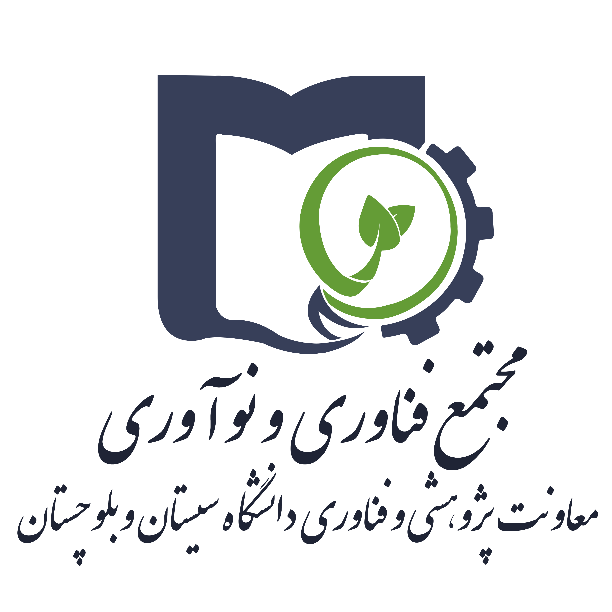 در پاسخ دادن به سؤالات، به نکات زير توجه نماييد :طرح بايد محصولي را معرفي نمايد. محصول مي‌تواند فيزيکي يا در قالب خدمت باشد. طرح باید بازار مشخص، قابل دستيابي و با بازده اقتصادي منطقي داشته باشد.تکراري نباشد. نوعي نوآوري بايد در طرح وجود داشته باشد. از ديدگاه فرآيند توليد محصول، نوآوري مي‌تواند در منابع، فرآيند توليد يا محصول رخ دهد. از ديدگاه محدوده‌ي توليد/ مصرف محصول،توليد محصولي که مشابه خارجي دارد اما در داخل توليد نمي‌شود (يا احتمالاٌ مصرف داخلي را تأمين نمي‌کند) نيز مي‌تواند نوآوري در نظر گرفته شود.مشخصات واحد فناورمشخصات شرکا یا سهامداران در اجرای طرح(در صورت ثبت شرکت مشخصات سهامداران و در غیر اینصورت اعضای تیم کاری آورده شود)مشخصات همکاران ومشاوران(در صورتی که خارج از شرکا فردی به عنوان مشاور یا همکار با شما در اجرای طرح همکاری می‌کند اطلاعات وی را در فرم زیر وارد نمایید.)سوابق کاری شرکت (پروژه های انجام شده و جاری)معرفی ایده: شرح مناسبی از ایده خود را در چند پاراگراف بیان کنید.آيا محصول يا خدمات شما برای اولين بار در کشور ارائه می شود؟ اگر مشابه داخلی از محصول شما موجود است، آن را معرفی کنید.آيا نمونه خارجی اين محصول در بازار داخل موجود است؟ آن را معرفی کنید.آيا جانشين محصول ارائه شده در بازار وجود دارد؟اگر محصول/خدمت شما بومی‌سازی یک محصول/خدمت خارجی است، محصول اولیه را معرفی کنید.از نظر شما، اجرای این ایده چگونه منجر به درآمد می‌شود؟ بازار هدف اجرای این طرح کدام گروه از مردم هستند؟ چرا مشتریان باید بابت محصول یا خدمات نهایی شما پول پرداخت کنند؟کلیدی‌ترین نیازی که از مشتریان خود شناخته‌اید و با استفاده از محصول/خدمت مورد نظر به فکر رفع آن هستید چیست؟مشتریان تاکنون برای این نیاز خود از چه راهکاری استفاده می‌کرده‌اند؟تاکنون برای تحقق ایده خود چه فعالیت‎‌هایی را انجام داده‌اید؟آيا تاکنون برای تحقق ايده خود هزينه کرده ايد؟ چه مقدار و در چه مرحله ای؟ (به تفکيک ذکر گردد)  زمينه فعاليت:حوزه فناوري تخصصي:برای اجرایی نمودن ایده خود چه برنامه‌ زمانی را پیش‌بینی می‌کنید؟(برخی فازهای اصلی پیشنهاد شده‌اند)مشخصات و ميزان فروش هر يك از محصولات/ كالاها/ خدمات/پروژه‌ها طي 3 سال اخير در داخل و خارج كشور:مجتمع فناوری و نوآوری می‌تواند حمایت‌های مختلفی از جمله مکان و تجهیزات اداری، آزمایشگاهی و کارگاهی، بسترهای بازاریابی، حسابداری و حسابرسی، اطلاع‌رسانی، سیستم‌های کامپیوتری و تجهیزات جانبی و خدمات مختلف مشاوره‌ای و آموزشی را بنا به تشخیص و تصویب شورای راهبردی مجتمع در اختیار شما بگذارد. شما برای اجرایی نمودن ایده خود به کدام یک از موارد فوق نیاز دارید؟ اطلاعات مربوطه را در جدول زیر کامل نمایید.اختراع‌ها و يا پتنت‌هاي ثبت شده مرتبط با موضوع فعاليت مندرج در اساسنامه:جوايز ملي و يا بين‌المللي دريافتيپیوست مدارک زیر به هنگام ارسال کاربرگ پیشنهاد می‌شود.رزومه مؤسسين و همکاران شرکتکپی مدارک تحصيلی مؤسسين و همکارانپرسشنامه اطلاعات متخصصين برای مشاوران شرکتاسناد ثبتی (برای شرکت‌های ثبت‌شده)طرح تجاری شرکتدر صورتی که واحد فناور در سامانه ثبت شرکت ها به صورت رسمی ثبت شده است اطلاعات زیر را تکمیل نمایید.عنوان ایده واحد فناور: عنوان ایده واحد فناور: نام و نام خانوادگي سرپرست واحد / صاحب ایده:کد ملی: موبايل: آدرس: تلفن: Email: Email: رديفنام و نام خانوادگیتاريخ و محل تولدمدرک و رشته تحصيلینام دانشگاهسال اخذ مدرکسمت در شرکتدرصد سهامرديفنام و نام خانوادگیتاريخ و محل تولدمدرک و رشته تحصيلینام دانشگاهسال اخذ مدرکسمت در شرکتدرصد سهامرديفنام ونام خانوادگیتاريخ تولدمدرک ورشته تحصيلینام دانشگاهسال اخذ مدرکزمينه همکارینوع فعاليتنوع فعاليتنوع فعاليترديفنام ونام خانوادگیتاريخ تولدمدرک ورشته تحصيلینام دانشگاهسال اخذ مدرکزمينه همکاریتمام وقتپاره وقتمشاورعنوان پروژهکارفرماتاريخ شروع و خاتمهتوضيحات ارائه مشاورهتوليد كالا/ محصول ارائه خدمات تجارت و خريد و فروش طراحي و مهندسي تحقيق و پژوهش انرژي و محيط زيست زيست فناوري و مهندسي پزشكي صنايع غذايي و دارويي علوم زمين و نفت علوم كشاورزي و منابع طبيعي علوم انساني و هنر علوم و فناوري ساختمان و عمران فناوري اطلاعات و علوم ارتباطات و كنترل فناوري نانو و مواد پيشرفته مكانيك، الكترونيك و مكاترونيك هوافضاسايرردیففاز اصلی مراحل اجرا مدت اجراتحقیقات بازارتکمیل دانش فنیطراحی مدل تجاریطراحی محصولنمونه‌سازی اولیهارائه آزمایشی محصولارائه تجاری نسخه اولیهارائه محصول تجاریجمع مدت زمان لازم برای اجرایی نمودن ایدهجمع مدت زمان لازم برای اجرایی نمودن ایدهجمع مدت زمان لازم برای اجرایی نمودن ایدهرديفنام محصول/خدمت/پروژهكارفرماتاريخ اجرا/توليدتاريخ قرارداد/فروشمدت قرارداد/پروژهميزان فروش/مبلغ قراردادميزان فروش/مبلغ قراردادرديفنام محصول/خدمت/پروژهكارفرماتاريخ اجرا/توليدتاريخ قرارداد/فروشمدت قرارداد/پروژهداخلي(ريال)خارجي(صادرات)نوع حمايتمقدارمحدوده زمانی نيازتوضيحاترديفعنوان اختراع/ پتنتعنوان اختراع/ پتنتنام مخترع/ مخترعانتاريخ ثبتداخلي/ خارجيمحل ثبتنوع جايزهمرجع اعطاي جايزهتاريخ دريافت جايزهعنوان شركت:  عنوان شركت:  عنوان شركت:  عنوان شركت:  شماره ثبت:شماره ثبت:تاريخ ثبت:تاريخ ثبت:زمينه فعاليت شركت:زمينه فعاليت شركت:زمينه فعاليت شركت:زمينه فعاليت شركت:آدرس شركت:آدرس شركت:آدرس شركت:تلفن:Email: Web Site: Web Site: Web Site: نام و نام خانوادگي مديرعامل: نام و نام خانوادگي مديرعامل: نام و نام خانوادگي مديرعامل: موبايل: آدرس: آدرس: آدرس: تلفن: Email: Email: Email: Email: 